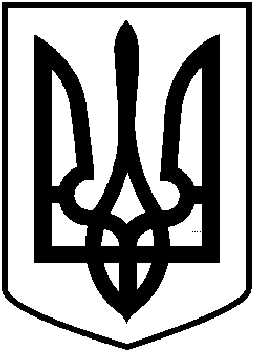 ЧОРТКІВСЬКА  МІСЬКА  РАДА________________________ СЕСІЯ ВОСЬМОГО СКЛИКАННЯРІШЕННЯ (ПРОЄКТ)__ жовтня 2023 року                                                              № м. ЧортківПро скасування рішення міської ради від 19 лютого 2016 року № 129      «Про затвердження Положення про порядок розміщення тимчасових споруд для здійснення підприємницької діяльності в місті Чорткові»Відповідно до статті 28 Закону України «Про регулювання містобудівної діяльності», Порядку розміщення тимчасових споруд для провадження підприємницької діяльності затвердженого Наказом Міністерства регіонального розвитку, будівництва та житлово-комунального господарства України від 21.10.2011 № 244, міська радаВИРІШИЛА:1.  Скасувати рішення міської ради від 19 лютого 2016 року № 129 «Про затвердження Положення про розміщення тимчасових споруд для здійснення підприємницької діяльності в місті Чорткові».2. Копію рішення направити у відділ архітектури та містобудівного кадастру міської ради.3. Контроль за виконанням рішення покласти на постійну комісію з питань містобудування, земельних відносин, екології міської ради.Міський голова                                                              Володимир   ШМАТЬКО Зазуляк А.І.Дзиндра Я.П.Фаріон М.С. Грещук В.С.